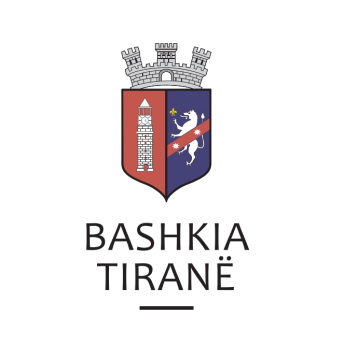      R  E  P U  B  L  I  K  A    E   S  H  Q  I  P  Ë  R  I  S  Ë
  BASHKIA TIRANË
DREJTORIA E PËRGJITHSHME PËR MARRËDHËNIET ME PUBLIKUN DHE JASHTË
DREJTORIA E KOMUNIKIMIT ME QYTETARËTLënda: Kërkesë për publikim lidhur me shpalljen e ankandit të dytë publik.Pranë Bashkisë Tiranë ka ardhur kërkesa për shpallje nga Shoqëria e Përmbarimit Privat “BAILIFF SERVICES–MATANI&CO” SH.P.K., në lidhje me ankandin për pasurinë e paluajtshme të debitorit shoqëria “Shtypshkronja Demokracia” sh.p.k.Ju sqarojmë se të dhënat e pronës janë si më poshtë:“Truall ” me nr. pasurie 6/841/1, vol. 19, faqe 36, ZK 8330, sip. 1575 m2.Adresa:                    TiranëÇmimi fillestar:     585.500 (pesëqind e tetëdhjetë e pesë mijë e pesëqind) EuroDrejtoria e Komunikimit me Qytetarët ka bërë të mundur afishimin e shpalljes për Shoqëria e Përmbarimit Privat “BAILIFF SERVICES–MATANI&CO” sh.p.k., në tabelën e shpalljeve të Sektorit të Informimit dhe Shërbimeve për Qytetarët pranë Bashkisë  Tiranë.     R  E  P U  B  L  I  K  A    E   S  H  Q  I  P  Ë  R  I  S  Ë
  BASHKIA TIRANË
DREJTORIA E PËRGJITHSHME PËR MARRËDHËNIET ME PUBLIKUN DHE JASHTË
DREJTORIA E KOMUNIKIMIT ME QYTETARËTLënda: Kërkesë për publikim lidhur me shpalljen e ankandit publik.Pranë Bashkisë Tiranë ka ardhur kërkesa për shpallje nga Shoqëria Përmbarimore “Bailiff Services Albania” sh.p.k., në lidhje me shpalljen e ankandit për pasurinë e paluajtshme për debitorët z. Blendi Mezini dhe znj. Anisa Mezini, për hipotekuesit z. Elton Mezini dhe znj. Nertila Mezini.Ju sqarojmë se të dhënat e pronës janë si më poshtë:“Njësi” me nr. pasurie 9/224-N2, vol. 12, faqe 6, ZK 8370,  sip. 72.3 m2.Adresa:                      Bulevardi ”Bajram Curri”, TiranëÇmimi fillestar:        52,080 (pesëdhjetë e dy mijë e tetëdhjetë)EuroDrejtoria e Komunikimit me Qyetarët ka bërë të mundur afishimin e shpalljes për Shoqërinë Përmbarimore “Bailiff Services Albania” sh.p.k., në tabelën e shpalljeve të Sektorit të Informimit dhe Shërbimeve për Qytetarët pranë Bashkisë Tiranë.     R  E  P U  B  L  I  K  A    E   S  H  Q  I  P  Ë  R  I  S  Ë
  BASHKIA TIRANË
DREJTORIA E PËRGJITHSHME PËR MARRËDHËNIET ME PUBLIKUN DHE JASHTË
DREJTORIA E KOMUNIKIMIT ME QYTETARËTLënda: Kërkesë për publikim lidhur me shpalljen e ankandit.Pranë Bashkisë së Tiranës ka ardhur kërkesa për shpallje nga Zyra Përmbarimore “Ardael” sh.p.k., në lidhje me shpalljen e ankandit për pasurinë e paluajtshme për debitorin shoqëria “ELVIS” sh.p.k., përfaqësuar nga z. Arben Hasan Kosova.Ju sqarojmë se të dhënat e pronave përkatësisht janë si më poshtë:“Apartament”, me nr. pasurie 37/42+1-55, ZK 2679, vol. 23, faqe 140, sip. 91.2 m2.Adresa:                      Mëzez, TiranëÇmimi fillestar: 	1,859,643.52 (një milion e tetëqind e pesëdhjetë e nëntë mijë e gjashtëqind e dyzetë e tre pikë pesëdhjetë e dy) Lekë“Apartament”, me nr. pasurie 37/42+1-63, ZK 2679, vol. 23, faqe 148, sip. 66.1 m2.Adresa:                      Mëzez, TiranëÇmimi fillestar: 	1,347,833.76 (një milion e treqind e dyzetë e shtatë mijë e tetërqind e tridhjetë e tre pikë shtatëdhjetë e gjashtë) LekëDrejtoria e Komunikimit me Qyetarët ka bërë të mundur afishimin e shpalljes për Zyrën Përmbarimore “Ardael” sh.p.k., në tabelën e shpalljeve të Sektorit të Informimit dhe Shërbimeve për Qytetarët pranë Bashkisë së Tiranës.